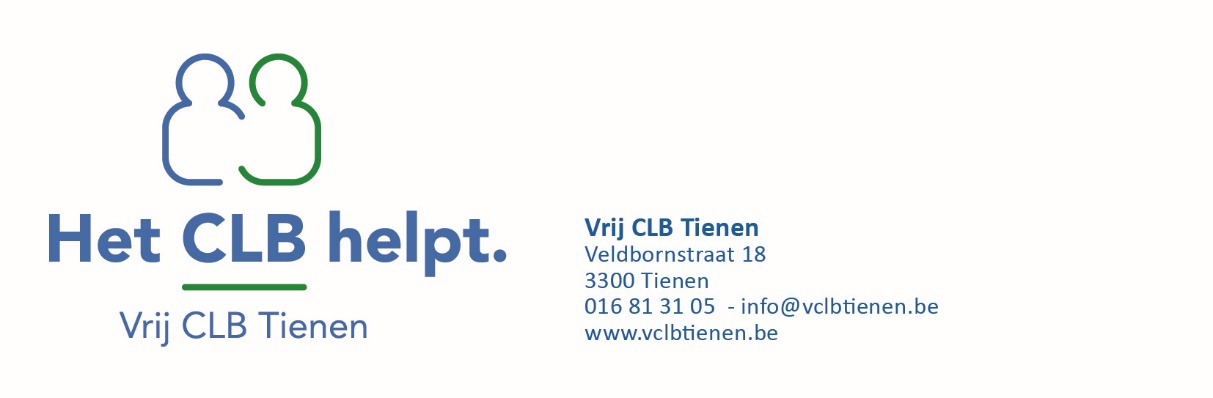 Links voor ouders Hulpgids om gezinnen te ondersteunen in omgang met het coronavirus (vzw Zitdatzo) Hoe overleef ik mijn kleuter terwijl ik thuis werk? Met Anna! (Kathleen Amant > gratis downloads > blijf in uw kot) Kinderen informeren over het coronavirus aan de hand van filmpjes  o 	https://www.youtube.com/watch?v=vdejjO-PxzQ  
o 	https://www.youtube.com/watch?v=VADCv4FOPwA&t=9s  Geen internet thuis? Via jouw school kan je tijdelijk gratis wifi van Telenet krijgen. Omgaan met conflict tijdens de coronacrisis: 5 tips ‘Praten met je kind over dat virus?”, hoe pak je dat aan?Tips van de Gezinsbond Tips van Onderwijs Vlaanderen Groei mee.be geeft tipsHulp nodig? Nu face-to-face contacten door de coronacrisis vaak niet meer mogelijk zijn, vangen chathulplijnen een groot deel van de hulpvragen op. Ze versterken hun capaciteit en verruimen hun openingsuren. Een overzicht! Chat met het CLB! We hebben het CLB-chatteam tijdelijk uitgebreid.  Chat, bel of mail met het CAW. Tele-Onthaal is er voor je: telefonisch of via chat. 24/7. Hier vind je nog meer chathulplijnen. Thuiswerken: hoe organiseer je dat?UCLL : De hogeschool UCLL geeft je tips die helpen om thuiswerken te organiseren. Zo zorg je dat 'werk' en 'thuis' kunnen samensporen. Zeker een goed idee!Jobat: Ook bij Jobat helpen ze je op weg om thuiswerk goed te organiserenHoe je kinderen nuttig  bezighouden?		Kleutersga in op het aanbod van de school Juf Bianca: Hoe geef je kleuters thuisonderwijs? Juf Bianca geeft uitleg.Wepboek voor kleuters: Luisterboeken voor kleuters? Je vindt ze op Wepboek.nl.Ketnet Junior: Kleuters laten bewegen doe je met Biba en Loeba. Je vindt ze op het Ketnet Junior YouTubekanaal. Kleuterwijs zet werkbundelts online per niveau.luisterboeken voor je kinderen (Fundels) de online jeugdbeweging 		Lagere schoolXnapda: educatieve filmpjes voor de lagere school. Je vindt ze tot de paasvakantie gratis op Xnapda.Juf Bianca: Juf Bianca zet kinderen uit de lagere school aan het werk.Eureka: Eureka geeft je een aantal mogelijkheden om je kind van thuis uit te laten leren. Met de coronacrisis stellen ze er enkele gratis ter beschikking. Neem een kijkje!
Spelen en Leren: op zoek naar werkblaadjes? Alle soorten en maten op Spelen en Leren.Uit met vlieg: Uit met vlieg heeft 6 kindvriendelijke podcast bij elkaar gezet.		SecundairMathsup: Mathsup helpt je sterker worden in wiskunde. Voor leerlingen eerste middelbaar.De 5 vragen: KULeuven en de Vlaamse Scholierekoepel lanceren schrijfproject tijdens coronacrisis: scholieren schrijven geschiedenis.Meertalige informatie:   -   العربيةMeertalige informatie over het coronavirus (Agentschap Integratie en Inburgering) Invulboekje ‘Hallo, ik ben corona’. Ook in het Frans, Engels, Arabisch, Noors, Pools, Russisch, Turks en Tsjechisch. Links voor jongeren Coronaonrust in je hoofd? (CLB) Geen internet thuis? Via jouw school kan je tijdelijk gratis wifi van Telenet krijgen. Omgaan met conflicten in je gezin tijdens de coronacrisis: 5 tips  In kleine stappen je leven steeds leuker maken doe je met SoChicken.Nog meer online jongerenhulpHulp nodig? Nu face-to-face contacten door de coronacrisis vaak niet meer mogelijk zijn, vangen chathulplijnen een groot deel van de hulpvragen op. Ze versterken hun capaciteit en verruimen hun openingsuren. Een overzicht! Algemene hulpverlening, verschillende thema’sCLB ChatVoor schoolgaande kinderen en jongeren
Te bereiken via		Ma, di, woe, do: 14u00 – 21u00
Thema’s: leren & studeren, studiekeuze, goed voelen, gezondheid, alle grote en kleine zorgenBlended chattenAls je liever met iemand van je eigen CLB chat of belt, kan dat natuurlijk ook. Via de website vrijclb.be/vrij-clb-tienen kan je alle contactgegevens vinden van de medewerkers. Zij zullen je dan een persoonlijke link sturen, op een dag en uur. Omdat iedereen zijn eigen link heeft, kan de privacy nog meer gegarandeerd wordenTele-onthaalTele-onthaal.beVoor alle leeftijdenTe bereiken via		Chatten		Ma, di, do: 18u00 – 23u00					Woe: 15u00 – 23u00Bellen		24 op 24, 7 op 7Thema’s: Alle zorgen, groot en kleinJACCaw.be/jacVoor jongeren van 12 tot 25 jaarTe bereiken via		Chatten		Ma, di, woe, do, vrij: 13u00 – 19u00			Mailen		Altijd			Bellen		Ma, di, woe, do, vrij: 9u00 – 18u00
Thema’s: school, vrije tijd, thuis, relaties, je goed voelen, alle grote en kleine zorgenWat WatWatwat.beVoor alle leeftijdenInformatie over vele uiteenlopende thema’s, voor gesprekken wordt doorverwezen naar andere hulpverleningThema’s: Thuis, Seks, Pesten, Je lijf, ziek zijn, alle grote en kleine zorgenAwelAwel.beVoor alle kinderen en jongeren tot 18 jaar – gratis en anoniem
Te bereiken via		Chatten:		Ma, di, woe, do, vrij, za, zo: 18u00 – 22u00			Bellen:		Ma, di, do, vrij: 16u00 – 22u00
					Woe: 14u00 – 22u00			Mail:		AltijdLees: informatie over verschillende thema’sForum: online vragen stellen waar anderen kunnen op reagerenThema’s: Alle zorgen, groot en kleinTeJoTejo.be/tejo-leuvenVoor kinderen en jongeren van 10 – 20 jaarTe bereiken via:	Bellen of skypen:		Ma, di, do: 16u00 – 20u00						Woe: 13u00 – 20u00			Mailen			AltijdThema’s: Alle zorgen, groot en kleinTeleblokTeleblok.beVooral voor leerlingen/studentenTe bereiken via		Chatten:		Ma, di, woe, do, vrij, za, zo: 18u00 – 23u00Thema’s: afleiding, perfectionisme, planning, studiekeuze, alles wat met school te maken heeftNok NokNoknok.beVoor kinderen en jongerenInformatie en opdrachten om je goed in je vel te voelenThema’s: angst, jezelf pijn doen, dipjes, eert- en slaapproblemen, ADHD, ASS Fit in je hoofdFitinjehoofd.be/leef-zonder-filterVoor kinderen en jongerenInformatie over hoe je voor jezelf kan zorgen in tijden van sociale mediaThema’s: zelfzorg, hoe gaat het echt met je?Grip op je dipGripopjedip.nl/nl/homeVoor jongeren van 16 tot 25 jaarTips van hulpverleners en andere jongeren over het omgaan met negatieve gedachten. Het is wel een Nederlandse organisatie, dus mailen lijkt moeilijker.Thema’s: sombere stemming, in een dipje zijn, negatieve gedachtenOver KopVoor jongeren tot 25 jaar
Te bereiken via		Chatten:  Ma, di, woe, do, vrij, za: 18u00 – 22u00
Thema’s: relaties, pesten, depressieZelfmoord, psychische problemenZelfmoordlijnZelfmoord1813.beVoor alle leeftijdenTe bereiken via		Chatten		Ma, di, woe, do, vrij, za, zo: 18u30 – 22u00
			Bellen		24/24, 7/7
			Mailen		24/24, 7/7
Zelfhulp - Zelf informatie om aan de slag te gaan.
Thema’s: zelfmoordIk maak de klikIkmaakdeklik.beVoor kinderen en jongeren van ouders met psychische moeilijkhedenTe bereiken via		Chatten, bellen, mailen  er wordt doorverwezen naar AwelInformatie over allerlei problematiekenThema’s: psychische problemen bij oudersThink LifeOndersteund door zelfmoord1813Voor jongeren die met zelfmoordgedachten zittenSafety planOndersteund door zelfmoord1813Maak samen met een hulpverlener een plan op voor als er een crisissituatie isBack upOndersteund door zelfmoord1813Overbruggen en preventie van crisissituatiesOn track again (app)Ondersteund door zelfmoord1813Na een poging je leven opnieuw op de rails krijgenGeweld in alle soortenNu praat ik er overNupraatikerover.beVoor alle leeftijdenTe bereiken via:	Chatten		Ma, di, woe, do: 14u00 – 17u00 en 19u00 – 22u00
					Vrij: 14u00 – 17u00
Thema’s: verbaal, fysiek en seksueel geweld17121712.be/homeVoor jongeren
Te bereiken via		Chatten		Ma, di, woe, do: 17u00 – 19u00
			Mailen		AltijdThema’s: alle soorten geweldKinderrechtenKinderrechten.beVoor kinderen en jongerenTe bereiken via		Mailen		Altijd
			Bellen		Ma, di, woe, do, vrij: 9u00 – 12u00Thema’s: schending van de rechten van minderjarigenTzitemzoKijk zeker ook eens op tzitemzo.be. Daar worden alle rechten van kinderen en jongeren uitgelegd.Seksueel geweldSeksueelgeweld.beVoor jongerenTe bereiken via		Chatten		Ma, do: 18u00 – 22u00
					Woe: 14u00 – 17u00 en 18u00 – 22u00
Thema’s: seksueel overschrijdend gedragVerslaving van alle soortenSportwijsSportwijs.beVoor jongerenInformatie over alcohol, drugs, etc in combinatie met je lijf en (top)sportThema’s: verslaving, gebruik van middelenDruglijnDruglijn.beVoor alle leeftijdenTe bereiken via		Chatten		Ma, di, woe, do, vrij: 12u00 – 18u00
			Skype		Ma, di, woe, do, vrij: 12u00 – 20u00
			Bellen		Ma, di, woe, do, vrij: 10u00 – 20u00
			Mailen		Altijd
Thema’s: drank, drugs, pillen, gamen, gokkenMsocMsoc-vlaamsbrabant.beVoor alle leeftijdenTe bereiken via		Bellen		Ma, di: 9u00 – 17u00
					Woe: 13u00 – 20u00
					Do: 9u00 – 19u00
					Vrij: 9u00 – 13u00
			Mailen		Altijd
Thema’s: eigen drugsgebruik of dat van een vriend/familieAlcoholhulp.beVoor jongerenOnline zelfhulp en begeleiding en informatie over alcoholgebruikThema: alcoholCannabishulp.beVoor jongerenOnline zelfhulp en begeleiding en informatie over cannabisgebruikThema: cannabisGokkenGokhulp.beVoor jongerenOnline zelfhulp en begeleiding en informatie rond gokkenThema: gokkenOpvoedingOpvoedingslijnOpvoedingslijn.beVoor oudersTe bereiken via		Bellen:	Ma, di, vrij: 10u00 – 13u00 en 14u00 – 17u00
				Do: 10u00 – 13u00, 14u00 – 17u00 en 19u00 – 21u00
thema’s: opvoedingsvragenHuis van het kindNeem zeker ook eens een kijkje op de website van de huizen van het kind. Huis van het kind Tienen is te bereiken via 016/80.45.49 of info@huisvanhetkind.tienen.be. Voorlopig zijn zij tot 3 april geslotenSpecifieke thema’sGender en seksuele voorkeuzen: LumiLumi.beVoor alle leeftijdenTe bereiken via 	Chatten	Ma, woe, do: 18u30 – 21u30Bellen	Ma, woe: 18u30 – 21u30Mailen	AltijdThema’s: gender en seksuele voorkeurAdoptie: a-buddyA-buddy.be/nlVoor alle leeftijden
Te bereiken via	Chatten		Ma, woe: 20u00 – 22u00
Thema: vragen rond eigen adoptieEetstoornissen: anorexia en boulimia nervosaAnbn.be
Voor jongeren
Te bereiken via		Chatten			Zo: 20u00 – 22u00
 				Bellen/videobellen	Woe, zo: 14u00 – 18u00
Thema: eetstoornissenAutisme: autismeligaLigaautismevlaanderen.be/autismechatVoor kinderen, jongeren en oudersTe bereiken via 	Chatten		Ma, di, do: 18u00 – 22u00					Woe: 14u00 – 22u00					Nu momenteel ook overdag, te checken op de website zelfThema: alle vragen rond autismeAllesoverseks.beVoor jongerenInformatie over alles wat met seks, relaties, soa’s, je lichaam, etc te maken heeftThema’s: seks en relaties	Met dank aan de collega’s van Vrij CLB Leuven!